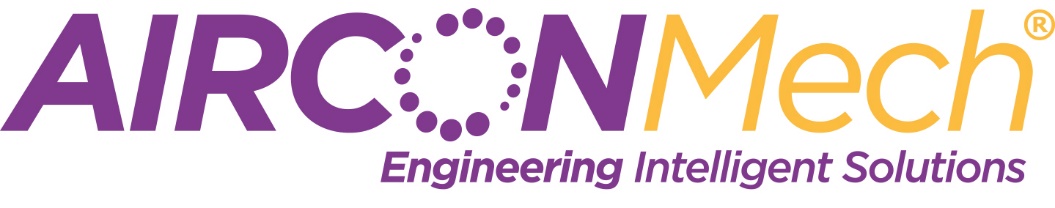 We Are Hiring!The Senior Project EHS Advisor will be leading all aspects of the day-to-day EHS function from administration to on the ground safety compliance and will report into the site Project Manager and the Company EHS Director. This role involves working with the client safety manager on EHS compliance. This is a mechanical services project specific role based in Dublin with approximately 20-25 staff involved in the package and with the potential for further roles post completion.For you:Very competitive salary (negotiable)LaptopPhoneProject specific role with the potential for further opportunities within the businessCPD Development ProgrammeExperience working on one of the most prestigious projects in IrelandResponsibilities:Management of EHS E-filing systemChampion problem solving /continuous improvementSupport the project managers on all aspects of EHSPrepare and communicate RAMSIntroduce innovation and drive safety initiatives on siteManage all incident investigations as required and report in accordance with the company/project standards, enabling the investigation of accidents and compilation of accident data; to co-operate with staff responsible for insurance and other related mattersCarry out and close out EHS auditsWork closely with the client and manage all issues proactivelyCoordinate inductions and ensure the training matrix is maintainedDeliver TBTsRequirements:Proven 4 years minimum EHS construction Management experienceDegree or Diploma in Occupational Health and SafetyExcellent communication skills both written and verbalProficient user of MS officeExcellent report writing skillsBe meticulous in attention to documentationWork well within a teamJob Types: Full-time, Permanent		Schedule:	Monday to FridayCompetitive package offered commensurate with experience.AirconMech is an equal opportunities employer